Model:C1W-BJST-CTVTPCB SIZE : 145.5*130*1.5 mmLAYER : 2 layerTHROUGH HOLE：metallizationTOP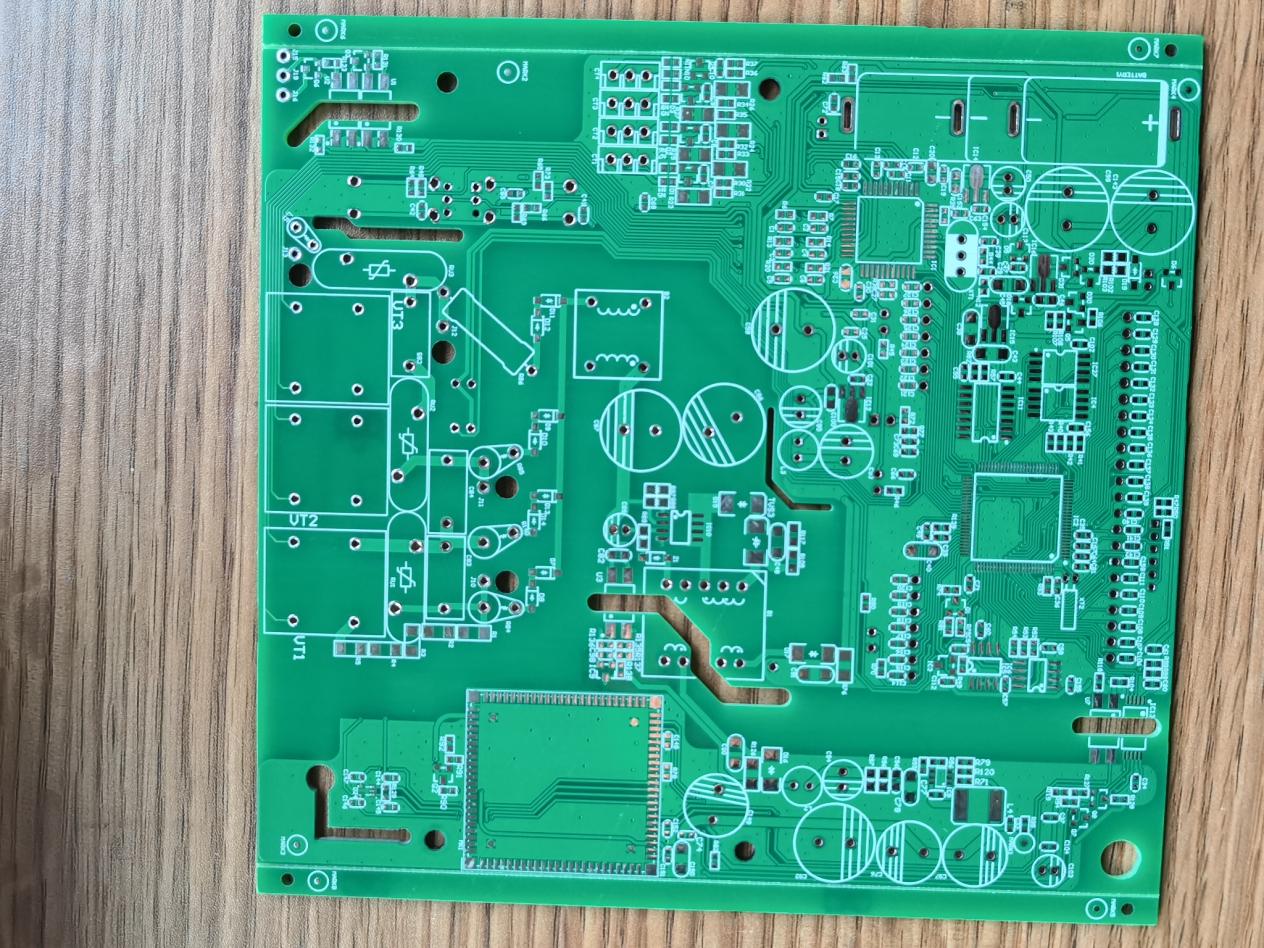 Bottom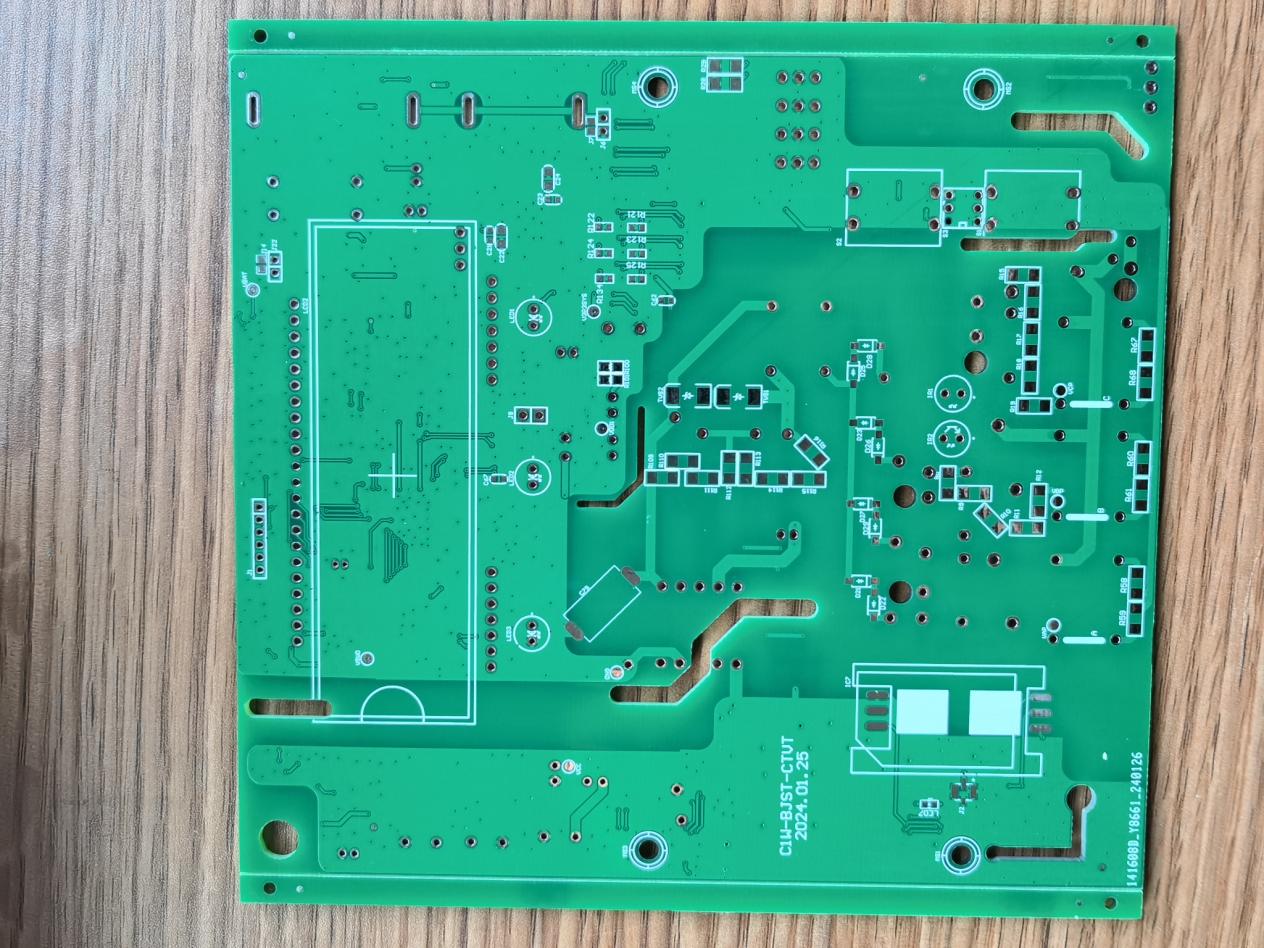 